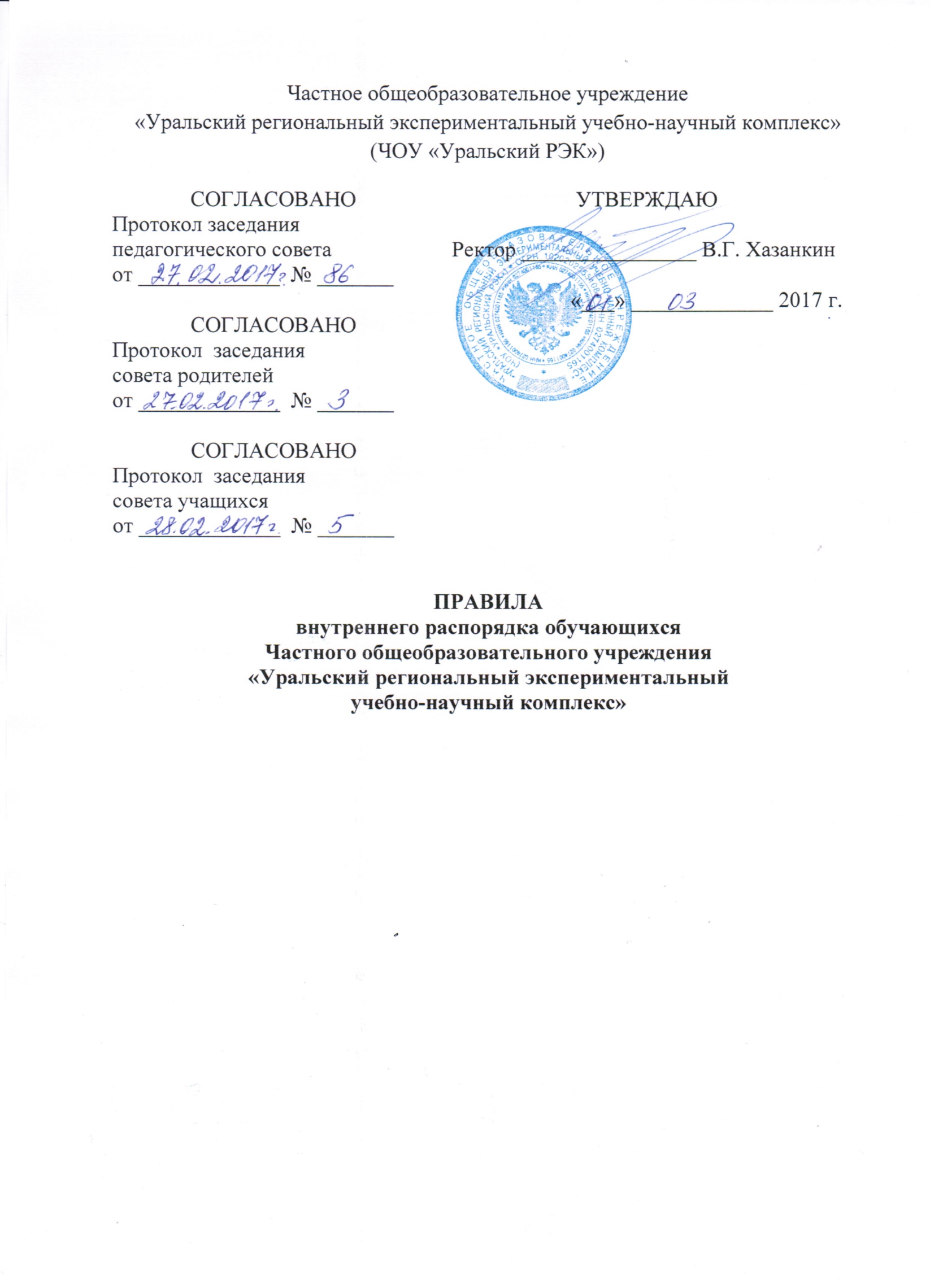 1. Общие положенияНастоящие правила внутреннего распорядка обучающихся Частного общеобразовательного учреждения «Уральский региональный экспериментальный учебно-научный комплекс» (ЧОУ «Уральский РЭК») (далее – Правила) разработаны в соответствии с Федеральным законом от 24 июля 1998 г. № 124-ФЗ «Об основных гарантиях прав ребенка в Российской Федерации», Федеральным законом от 29 декабря 2012 г. № 273-ФЗ «Об образовании в Российской Федерации», Законом Республики Башкортостан от 1 июля 2013 года №696-з "Об образовании в Республике Башкортостан", Федеральным законом от 24 июня 1999 г. № 120-ФЗ «Об основах системы профилактики безнадзорности и правонарушений несовершеннолетних», приказом Минобрнауки России от 15 марта 2013 г. № 185 «Об утверждении порядка применения к обучающимся и снятия с обучающихся мер дисциплинарного взыскания», Уставом ЧОУ «Уральский РЭК»  и положениями о его филиалах.Правила разработаны с целью реализации положений нормативных правовых актов Российской Федерации, эффективной организации образовательного процесса, соблюдения прав и свобод участников образовательных отношений, развития личностных качеств обучающихся.Правила устанавливают требования к поведению обучающихся во время образовательного процесса, во время нахождения на территории ЧОУ «Уральский РЭК», во время проведения мероприятий с участием обучающихся, а также основания и порядок привлечения обучающихся ЧОУ «Уральский РЭК» к дисциплинарной ответственности и представления к поощрению. Поведение обучающихся в ЧОУ «Уральский РЭК» регламентируется нормативными правовыми актами РФ, локальными нормативными актами организации, нормами морали и нравственности, нормами делового этикета.Дисциплина в ЧОУ «Уральский РЭК» поддерживается на основе уважения человеческого достоинства обучающихся, педагогических и иных работников организации. Применение физического и (или) психического насилия по отношению к обучающимся не допускается.Правила не распространяются на воспитанников дошкольного возраста. Отдельные разделы (пункты) Правил могут распространяться только на  обучающихся, осваивающих основные общеобразовательные программы (ООП), которые реализуются на базе  Белорецкой средней общеобразовательной компьютерной школы (БКШ), или только на обучающихся по дополнительным образовательным программам. Настоящие Правила обязательны для исполнения всеми обучающимися ЧОУ «Уральский РЭК», осваивающими как ООП, так и дополнительные образовательные программы, и их родителями (законными представителями), обеспечивающими получение обучающимися общего и дополнительного образования.По одному экземпляру настоящих Правил хранятся в учительской и библиотеке БКШ,  в администрации Образовательно-оздоровительного центра и в головном офисе (г. Уфа).  Текст  Правил размещается на официальных сайтах ЧОУ «Уральский РЭК» и БКШ в сети Интернет. 2. Права обучающихся2.1. Обучающиеся ЧОУ «Уральский РЭК», осваивающие  как ООП, так и программы дополнительного образования имеют право на следующее:– уважение своего человеческого достоинства, защиту от всех форм физического и психического насилия, оскорбления личности, охрану жизни и здоровья;– благоприятную среду жизнедеятельности без окружающего табачного дыма;– свободу совести, информации, свободное выражение собственных взглядов и убеждений;– защиту от информации, пропаганды и агитации, наносящих вред здоровью, нравственному и духовному развитию;– развитие своих творческих способностей и интересов, включая участие в конкурсах, олимпиадах, выставках, смотрах, физкультурных и спортивных мероприятиях, в том числе в официальных спортивных соревнованиях, и других массовых мероприятиях;– участие в научно-исследовательской, научно-технической, экспериментальной и инновационной деятельности, осуществляемой в ЧОУ «Уральский РЭК» под руководством педагогов;– условия для обучения с учетом особенностей психофизического развития и состояния здоровья;– получение социально-педагогической и психологической помощи, бесплатной психолого-медико-педагогической коррекции;– получение знаний, приобретение навыков и умений, соответствующих современному уровню развития науки, техники, технологий и культуры;– профессиональную ориентацию;– ознакомление со свидетельством о государственной регистрации, уставом, лицензией на осуществление образовательной деятельности, свидетельством о государственной аккредитации, учебной документацией, другими документами, регламентирующими организацию и осуществление образовательной деятельности в ЧОУ «Уральский РЭК и его филиалах;– обращение в комиссию по урегулированию споров между участниками образовательных отношений ЧОУ «Уральский РЭК»;– бесплатное пользование библиотечно-информационными ресурсами, учебной, производственной, научной базой ЧОУ «Уральский РЭК»;– пользование в порядке, установленном локальными нормативными актами, лечебно-оздоровительной инфраструктурой, объектами культуры и объектами спорта ЧОУ «Уральский РЭК»;– совмещение получения образования с работой без ущерба для освоения образовательной программы, выполнения индивидуального учебного плана;– поощрение за успехи в учебной, физкультурной, спортивной, общественной, научной, научно-технической, творческой, экспериментальной и инновационной деятельности;– создание общественных объединений в порядке, установленном законодательством РФ (за исключением детских общественных объединений, учреждаемых либо создаваемых политическими партиями, детских религиозных организаций).2.2. Обучающиеся БКШ, осваивающие  ООП,  имеют также право на следующее:– посещение по своему выбору мероприятий, которые проводятся в БКШ и не предусмотрены учебным планом, в  порядке, установленном локальным актом БКШ «Положение о посещении мероприятий, не предусмотренных учебным планом»;– обучение по индивидуальному учебному плану, в том числе ускоренное обучение, в пределах осваиваемой образовательной программы в соответствии с локальным актом БКШ «Порядок обучения по индивидуальному учебному плану в пределах образовательных программ»;– выбор факультативных и элективных учебных предметов, курсов, дисциплин (модулей) из перечня, предлагаемого БКШ, после получения основного общего образования;– освоение наряду с учебными предметами, курсами, дисциплинами (модулями) по осваиваемой образовательной программе любых других учебных предметов, курсов, дисциплин (модулей), преподаваемых в БКШ, в установленном порядке;– зачет в порядке, установленном соответствующим локальным актом «Порядок зачета в БКШ результатов освоения обучающимися учебных предметов, курсов, дисциплин (модулей), дополнительных образовательных программ в других организациях, осуществляющих образовательную деятельность»;– каникулы в соответствии с законодательством об образовании и календарным учебным графиком;– перевод в другую образовательную организацию, реализующую образовательную программу соответствующего уровня;– участие в управлении БКШ в порядке, установленном Уставом, Положением о БКШ и Положением о Совете обучающихся;– прохождение промежуточной аттестации по соответствующим учебному предмету, курсу, дисциплине (модулю) не более двух раз в сроки, определяемые локальным актом «Положение о порядке и основаниях перевода, отчисления и восстановления обучающихся», в пределах одного года с момента образования академической задолженности;3. Право обучающихся на меры социальной поддержки В ЧОУ «Уральский РЭК» реализуются меры социальной поддержки, установленные в отношении отдельных категорий обучающихся в соответствии с нормативными правовыми актами РФ и РБ, правовыми актами органов местного самоуправления. Помимо вышеуказанных мер, в ЧОУ «Уральский РЭК» могут устанавливаться меры социальной поддержки, закрепленные локальным актом «Положение о дополнительных академических правах и мерах социальной поддержки, предоставляемых обучающимся».  Обязанности обучающихсяОбучающиеся обязаны:– соблюдать нормативные правовые акты РФ и РБ, правовые акты органов местного самоуправления;– соблюдать Устав ЧОУ «Уральский РЭК» и положения о его филиалах,  настоящие Правила, иные локальные акты ЧОУ «Уральский РЭК»;– соблюдать инструкции по охране труда, правила пожарной безопасности, правила безопасности на отдельных уроках, иные нормы, обеспечивающие безопасность образовательного процесса в ЧОУ «Уральский РЭК»; – выполнять законные требования и распоряжения администрации и педагогов, других сотрудников ЧОУ «Уральский РЭК»;– добросовестно осваивать образовательную программу, выполнять индивидуальный учебный план (при его наличии), в том числе посещать предусмотренные учебным планом или индивидуальным учебным планом учебные занятия, осуществлять самостоятельную подготовку к занятиям, выполнять задания, данные педагогическими работниками в рамках образовательной программы;– заботиться о сохранении и об укреплении своего здоровья, стремиться к нравственному, духовному и физическому развитию и самосовершенствованию;– уважать честь и достоинство других обучающихся и работников ЧОУ «Уральский РЭК», не создавать препятствий для получения образования другими учащимися;– бережно относиться к имуществу ЧОУ «Уральский РЭК»;– соблюдать требования делового этикета, принятого в ЧОУ «Уральский РЭК»;– следить за своим внешним видом;  обучающимся по ООП выполнять требования, установленные Положением об основных требованиях к школьной одежде и внешнему виду обучающихся БКШ;– соблюдать правила посещения учащимися занятий, правила поведения во время урока, правила поведения во время перерывов между занятиями, правила поведения на территории ЧОУ «Уральский РЭК», а также правила пользования библиотекой, объектами инфраструктуры организации.Режим образовательного процессаРежим образовательного процесса в БКШ для обучающихся по ООП5.1.1.  Учебный год в БКШ начинается 1 сентября. Если этот день приходится на выходной день, то в этом случае учебный год начинается в первый, следующий за ним, рабочий день.5.1.2. Продолжительность учебного года на всех уровнях общего образования составляет не менее 34 недель без учета государственной (итоговой) аттестации, в первом классе – не менее 30 недель.5.1.3. Учебный год составляют учебные периоды - четверти.Количество четвертей - 4.5.1.4. После каждого учебного периода следуют каникулы (четверти чередуются с каникулами).5.1.5. Продолжительность учебного года, каникул устанавливается годовым календарным учебным графиком. Календарный график на каждый учебный год согласовывается с ректором ЧОУ «Уральский РЭК» и утверждается приказом директора Школы.5.1.6. Обучение в БКШ ведется в одну смену:- в 1- 4 классах -  по 5-дневной учебной неделе;- в 5-11 классах - по 6-дневной учебной неделе.	В случае необходимости БКШ может ввести в действие режим занятий в две смены.5.1.7. Продолжительность урока во всех классах составляет 40 минут.5.1.8.Учебные занятия в БКШ начинаются в 8 часов 00 минут для 5-11 классов и в 8 часов 50 минут – для 1-4 классов. Проведение "нулевых" уроков в БКШ не допускается.5.1.9. После каждого урока обучающимся предоставляется перерыв. Для организации питания обучающихся в режим учебных занятий вносятся три перемены продолжительностью 20 минут.5.1.10. Расписание звонков:1 урок: 08.00 - 08.40;2 урок: 08.50 - 09.30;3 урок: 09.40 - 10.20;4 урок: 10.40 - 11.20;5 урок: 11.40 - 15.1.20;6 урок: 15.1.40 -13.20;7 урок: 13.30- 14.10;8 урок: 14.15 - 14.55, где 3, 4 и 5 перемены предназначены для организации горячего питания обучающихся, либо проведения динамических перемен.5.1.11. Горячее питание обучающихся осуществляется в соответствии с расписанием, утверждаемым на каждый учебный период директором Школы.5.1.12. Аудиторная учебная нагрузка обучающихся не должна быть меньшеминимальной обязательной и не должна превышать предельно допустимуюаудиторную учебную нагрузку обучающихся:- 1 класс – 21 час в неделю (5-дневная учебная неделя);- 2-3 классы – предельно допустимая аудиторная нагрузка при 5-дневной учебной неделе – 23 часа в неделю;- 4 класс - предельно допустимая аудиторная нагрузка при 5-дневной учебной неделе – 24 часа в неделю;- 5 класс - предельно допустимая аудиторная нагрузка при 6-дневной учебной неделе – 32 часа в неделю;- 6 класс - предельно допустимая аудиторная нагрузка при 6-дневной учебной неделе – 33 часа в неделю;- 7 класс - предельно допустимая аудиторная нагрузка при 6-дневной учебной неделе – 35 часа в неделю;- 8 класс - предельно допустимая аудиторная нагрузка при 6-дневной учебной неделе – 36 часов в неделю;- 9 класс - предельно допустимая аудиторная нагрузка при 6-дневной учебной неделе – 36 часов в неделю;- 10-11 классы - предельно допустимая аудиторная нагрузка при 6-дневной учебной неделе – 37 часов в неделю.5.1.13. Расписание уроков составляется в соответствии с гигиеническими требованиями к расписанию уроков с учетом умственной работоспособности обучающихся в течение дня и недели. 5.1.14.  Допускается деление класса на две группы при проведении занятий:- по иностранному языку (начиная со 2 класса), по информатике и ИКТ (начиная с 5 класса) при наполняемости класса не менее 25 человек;- по  физике,  химии во время практических занятий в зависимости от темы урока.	Занятия по физической культуре в 10-11 классах проводятся для мальчиков и девочек отдельно. 	При наличии необходимых условий и средств возможно деление на группы классов с меньшей наполняемостью при проведении занятий по другим предметам. 5.1.15. С целью профилактики утомления, нарушения осанки, зрения обучающихся на уроках проводятся физкультминутки, динамические паузы и гимнастика для глаз.5.1.16. В оздоровительных целях в БКШ создаются условия для удовлетворения биологической потребности обучающихся в движении. Эта потребность реализуется посредством ежедневной двигательной активности обучающихся в объеме не менее 2 часов через:- 3 урока физической культуры в неделю;- спортивные кружки, секции;- физкультминутки на уроках;- подвижные/динамические перемены;- внеклассные спортивные занятия и соревнования;- Дни здоровья;- прогулки на свежем воздухе, экскурсии;- выходы на природу, походы.5.2. Режим образовательного процесса по дополнительному образованиюРежим образовательного процесса по дополнительному образованию регулируется локальным актом «Положение о режиме и расписании учебных занятий по дополнительным образовательным программам».Режим каникулярного времени в БКШ6.1. Продолжительность каникул в течение учебного года составляет не менее 30 календарных дней.6.2. Продолжительность летних каникул составляет не менее 8 недель.6.3. Для обучающихся в первом классе устанавливаются в течение года дополнительные недельные каникулы.6.4. Сроки каникул определяются утверждённым календарным учебным графиком.6.5. Дополнительное образование осуществляется в каникулярное время в соответствии с графиком учебных периодов.  7. Режим внеурочной деятельности в БКШ7.1. Режим внеурочной деятельности регламентируется расписанием работывнеурочной деятельности: кружков, секций, организацией дополнительных мероприятий.7.2. Время проведения экскурсий, походов, выходов с детьми на внеклассные мероприятия устанавливается в соответствии с утверждёнными календарно-тематическим планированием и планом воспитательной работы.	Выход за пределы школы разрешается только после издания соответствующего приказа директора БКШ. Ответственность за жизнь и здоровье детей при проведении подобных мероприятий несет учитель, назначенный приказом директора.7.3. Работа спортивных секций, кружков, кабинета информатики допускаетсятолько согласно утверждённому расписанию.7.4. При проведении внеурочных занятий продолжительностью более одного академического часа организуются перемены для отдыха.7.5. В БКШ по желанию и запросам родителей (законных представителей) могут открываться группы продленного дня обучающихся, которые начинают свою работу после окончания уроков.	Режим работы каждой группы утверждается директором Школы.	Группы продленного дня действуют на основании Положения о группах продленного дня.Промежуточная и итоговая аттестация обучающихся Промежуточная и итоговая аттестация обучающихся в БКШ по ООП 8.1.1.  Оценка индивидуальных достижений обучающихся осуществляется по окончании четвертей, полугодий, учебного года: -  1 класса - по итогам учебного года (качественное оценивание);-   2-9 классов – по итогам четвертей, учебного года (балльное оценивание);-  10,11 классов – по итогам полугодий, учебного года (балльное оценивание).         Порядок проведения промежуточной аттестации и система оценки индивидуальных достижений обучающихся определяются соответствующими локальными актами БКШ.8.1.2. Государственная (итоговая) аттестация в выпускных 9 и 11 классах проводится в соответствии с нормативно-правовыми документами Минобрнауки РФ, Министерства образования РБ и распорядительными документами местных органов самоуправления.Промежуточная и итоговая аттестация обучающихся по дополнительным образовательным программам не осуществляетсяПравила посещения школы, занятий обучающимися9.1.	Приходить на занятия следует за 10–15 минут до их начала. Опоздание на занятия без уважительной причины недопустимо. В случае опоздания на урок обучающийся проходит в класс таким образом, чтобы не мешать образовательному процессу других обучающихся.9.2. Перед началом занятий учащиеся оставляют верхнюю одежду и переодевают сменную обувь в гардеробе. В гардеробе, в том числе в верхней одежде, не рекомендуется оставлять деньги, документы, ценные вещи.9.3.Запрещается находиться в гардеробе после окончания переодевания, после звонка к началу уроков.9.4. Обучающийся должен иметь все необходимые для уроков принадлежности.  Для уроков физкультуры необходимо иметь  спортивную форму. Обучающийся БКШ, осваивающий ООП,  должен иметь при себе дневник.9.5. Запрещается приносить с собой: оружие, взрывчатые, химические, огнеопасные вещества, табачные изделия, спиртные напитки, наркотики, токсичные вещества и яды, газовые баллончики, а также иные предметы и вещества, обращение которых не допускается или ограничено в РФ, а также вещества, способные причинить вред здоровью участников образовательного процесса. Лекарственные средства разрешается приносить только тем обучающимся, которым они показаны по медицинским основаниям.9.6. Не допускается приводить (приносить) с собой домашних и иных животных, птиц, рептилий.9.7. Не допускается находиться на территории и в здании в нерабочее время.9.8.Обучающимся запрещается:– употреблять алкогольные, слабоалкогольные напитки, пиво, наркотические средства и психотропные вещества, их прекурсоры и аналоги и другие одурманивающие вещества;– играть в азартные игры;– курить в здании, на территории организации;– использовать ненормативную лексику (сквернословить);– приходить в одежде, не соответствующей установленным требованиям;– демонстрировать принадлежность к политическим партиям, религиозным течениям, неформальным объединениям, фанатским клубам;– осуществлять пропаганду политических, религиозных идей, а также идей, наносящих вред духовному или физическому здоровью человека;– находиться в зданиях организации в верхней одежде и (или) головных уборах;– играть в спортивные игры вне специально отведенных для этого мест (спортивных площадок), за исключением проведения в установленном порядке организованных массовых спортивно-развлекательных мероприятий;– портить имущество ЧОУ «Уральский РЭК» или использовать его не по назначению, совершать действия, нарушающие чистоту и порядок;– перемещать из помещения в помещение без разрешения администрации или материально ответственных лиц мебель, оборудование и другие материальные ценности;– передвигаться в зданиях организации и на ее территории на скутерах, велосипедах, роликовых коньках, досках и других подобных средствах транспортного и спортивного назначения, если это не обусловлено организацией образовательного процесса, культурно-досуговыми мероприятиями;– осуществлять кино-, фото- и видеосъемку в зданиях и на территории организации без разрешения администрации;– осуществлять без разрешения администрации предпринимательскую деятельность;– кричать, шуметь, играть на музыкальных инструментах, пользоваться звуковоспроизводящей аппаратурой с нарушением тишины и созданием помех осуществлению образовательного процесса без соответствующего разрешения администрации.9.9. Запрещается решение спорных вопросов с помощью физической силы, психологического насилия.9.10 Запрещается самовольно покидать здание и территорию организации. Покидать здания или территорию во время основного образовательного процесса возможно только с разрешения классного руководителя или дежурного администратора БКШ. Покидать здания во время дополнительного образовательного процесса можно только по согласованию с педагогом или администрацией. 10. Правила поведения обучающихся во время урока10.1. Учащиеся занимают свои места в кабинете по указанию классного руководителя или учителя по предмету, который компетентен учитывать при размещении детей их физические и психологические особенности.10.2. Перед началом урока учащиеся должны подготовить свое рабочее место и все необходимое для работы в классе.10.3. При входе учителя в класс учащиеся встают в знак приветствия и садятся после того, как учитель ответит на приветствие и разрешит сесть.10.4. В случае опоздания на урок учащиеся должны постучаться в дверь кабинета, зайти, поздороваться с учителем, извиниться за опоздание и попросить разрешения сесть на место.10.5. Время урока должно использоваться только для учебных целей. Во время урока нельзя шуметь, отвлекаться самому и отвлекать других посторонними разговорами, играми и иными, не относящимися к уроку делами.10.6. По первому требованию учителя (классного руководителя) учащиеся, осваивающие ООП,  должны предъявлять дневник.10.7. При готовности задать вопрос или ответить учащиеся поднимают руку и получают разрешение учителя.10.8. Если учащемуся необходимо выйти из класса, он должен попросить разрешения учителя.10.9. Звонок с урока – это сигнал для учителя. Когда учитель объявит об окончании урока, учащиеся вправе встать, навести чистоту и порядок на своем рабочем месте, выйти из класса.10.10. Запрещается во время уроков пользоваться мобильными телефонами и другими техническими устройствами. Следует отключить и убрать все технические устройства (плееры, наушники, гаджеты и пр.), перевести мобильный телефон в бесшумный режим и убрать его со стола. В отдельных случаях использование мобильных телефонов может быть допущено в целях использования в образовательном процессе только с разрешения учителя.11. Правила поведения обучающихся во время перемены11.1. Время, отведенное на перемену, предназначается для отдыха и подготовки к следующему по расписанию занятию.11.2. Допускаются занятия настольными видами спорта в специально отведенных для этого местах.11.3. Во время перерывов (перемен) обучающимся запрещается:– шуметь, мешать отдыхать другим, бегать по коридорам, лестницам, вблизи оконных и лестничных проемов и в других местах, не предназначенных для активного движения;– толкать друг друга, перебрасываться предметами, наносить вред имуществу организации, оставлять мусор вне мусорных корзин;– употреблять непристойные выражения, использовать непристойные жесты;– громко слушать музыку из записывающих устройств.11.4.	В случае отсутствия следующего урока учащиеся, осваивающие ООП,  обязаны обратиться к дежурному администратору, а также поставить в известность своего классного руководителя. Правила поведения обучающихся в столовой12.1. Учащиеся соблюдают правила гигиены: входят в помещение столовой без верхней одежды, тщательно моют руки перед едой.12.2. Учащиеся, осваивающие ООП, обслуживаются в столовой в порядке живой очереди, работники имеют право не обслуживать обучающихся вне очереди, за исключением обучающихся с ОВЗ.12.3. Обучающиеся по дополнительным образовательным программам в рамках каникулярных профильных лагерей занимают посадочные места в столовой  за заранее накрытыми дежурными столами. 12.4. Учащиеся выполняют требования работников столовой,  дежурных по столовой, соблюдают порядок при покупке продуктов питания и напитков. Проявляют внимание и осторожность при получении и употреблении горячих и жидких блюд.12.5. Употреблять продукты питания и напитки, приобретенные (полученные) в столовой и принесенные с собой, разрешается только в столовой. Обучающимся по дополнительным образовательным программам в рамках каникулярных профильных лагерей не разрешается иметь и хранить у себя продукты питания, приобретенные вне столовой,Учащиеся убирают за собой столовые принадлежности и посуду после еды. Правила поведения обучающихся во время внеурочных мероприятий13.1. Перед проведением мероприятий учащиеся проходят инструктаж по технике безопасности.13.2. Во время проведения мероприятия обучающимся следует выполнять все указания руководителя (руководителя группы), соблюдать правила поведения на улице, в общественном транспорте.13.3. Учащиеся должны соблюдать дисциплину, следовать установленным маршрутом движения, оставаться в расположении группы, если это определено руководителем.13.4. Соблюдать правила личной гигиены, своевременно сообщать руководителю группы об ухудшении здоровья или травме.13.5. Учащиеся должны уважать местные традиции, бережно относиться к природе, памятникам истории и культуры.Учащиеся не должны самостоятельно покидать мероприятие.Правила этикетаУчащиеся должны:– здороваться с работниками и посетителями организации;– проявлять уважение к старшим, заботиться о младших;– уступать дорогу педагогам, мальчики – пропускать вперед девочек, старшие – пропускать вперед младших;– соблюдать вежливые формы общения с окружающими;– не допускать откровенную демонстрацию личных отношений;– не разговаривать громко по телефону. Поощрения15.1. За образцовое выполнение настоящих Правил, успехи в обучении, за  достижения в интеллектуальных и творческих конкурсах, олимпиадах и спорте,  за общественно-полезную деятельность  обучающиеся ЧОУ «Уральский РЭК» могут быть поощрены. 15.2. Поощрение обучающихся по ООП 15.2.1. В БКШ к обучающимся по ООП применяются следующие меры поощрения:- объявление благодарности;- награждение Почетной грамотой и (или) Похвальным листом;- награждение дипломом;- финансово-материальное поощрение, в том числе: предоставление льготной стоимости по договорам обучения в БКШ; предоставление льготной путевки на участие в профильном лагере, учебных сборах, олимпиаде, турнире;- вручение ежегодной поощрительной Премии «Лучший выпускник Белорецкой компьютерной школы»;- представление к награждению медалью «За особые успехи в учении»;- представление обучающегося к награждению знаками отличия, государственными орденами и медалями.15.2.2. Решения о поощрении выносятся:- органом исполнительной власти по представлению директора БКШ;- ректором ЧОУ «Уральский РЭК» по ходатайству директора БКШ;- директором БКШ в пределах его компетенции по представлению Педагогического совета, классных кураторов и по итогам конкурсов и соревнований, проводимых как внутри, так и вне БКШ;- решение о вручении поощрительной Премии «Лучший выпускник Белорецкой компьютерной школы» выносится на основе процедур, приведенных в соответствующем Положении;15.2.3. Поощрения объявляются в обстановке широкой гласности, доводятся до сведения обучающихся, работников БКШ и Родителей обучающегося.15.3. Поощрение обучающихся по дополнительным образовательным программам15.3.1.  Обучающиеся по дополнительным образовательным программам могут быть награждены грамотой, похвальным листом, дипломом, памятным подарком. 15.3.2. Награждение осуществляется по результатам мероприятий, проводимых в рамках реализации дополнительных образовательных программ, по представлению преподавателей, ответственных за мероприятие. 15.3.3.  Поощрения объявляются в обстановке широкой гласности.Основания и принципы привлечения обучающихся к дисциплинарной ответственности. Меры дисциплинарного взыскания16.1. Меры дисциплинарного взыскания применяются за неисполнение или нарушение Устава ЧОУ «Уральский РЭК», положения о БКШ, настоящих Правил и иных локальных нормативных актов организации по вопросам организации и осуществления образовательной деятельности.Меры дисциплинарного взыскания не применяются к обучающимся:– по образовательным программам начального общего образования;– с ограниченными возможностями здоровья;– во время их болезни; – во время каникул. 16.3. За совершение дисциплинарного проступка к учащемуся могут быть применены следующие меры дисциплинарного взыскания: замечание; выговор; отчисление из ЧОУ «Уральский РЭК» (БКШ).16.4. Принципы дисциплинарной ответственности обучающихся:– неотвратимость дисциплинарного взыскания (ни один дисциплинарный проступок учащегося не должен быть оставлен без внимания и рассмотрения);– презумпция невиновности (неустранимые сомнения в виновности учащегося толкуются в его пользу);– виновность (ответственность наступает за дисциплинарные проступки и наступившие последствия, в отношении которых установлена вина учащегося).За каждый дисциплинарный проступок может быть применена одна мера дисциплинарного взыскания.16.5. Привлечение учащегося к дисциплинарной ответственности не освобождает его от обязанностей, за неисполнение или ненадлежащее исполнение которых было наложено дисциплинарное взыскание.16.6. Высказанное учащемуся в устной форме предупреждение, замечание или указание на недопущение впредь дисциплинарных проступков не является дисциплинарным взысканием.16.7. Применение дисциплинарного взыскания не освобождает учащегося, совершившего дисциплинарный проступок, от иной ответственности в соответствии с законодательством РФ.16.8. Причиненный в результате дисциплинарного проступка вред возмещается в соответствии с Гражданским кодексом РФ.16.9. Отчисление несовершеннолетнего учащегося как крайняя мера дисциплинарного взыскания применяется к обучающимся, достигшим возраста 15 лет, за неоднократное совершение дисциплинарных проступков. Указанная мера дисциплинарного взыскания применяется, если иные меры дисциплинарного взыскания и меры педагогического воздействия не дали результата и дальнейшее пребывание учащегося среди других обучающихся оказывает  на них отрицательное влияние, нарушает их права и права работников организации, а также нормальный ход образовательного процесса.16.10. Отчисление несовершеннолетнего учащегося как мера дисциплинарного взыскания не применяется, если сроки ранее примененных к учащемуся мер дисциплинарного взыскания истекли и (или) меры дисциплинарного взыскания сняты в установленном порядке.16.11. Решение об отчислении несовершеннолетнего учащегося, достигшего возраста 15 лет и не получившего основного общего образования, как мера дисциплинарного взыскания принимается с учетом мнения его родителей (законных представителей) и с согласия  комиссии по делам несовершеннолетних и защите их прав. Решение об отчислении обучающихся – детей-сирот, детей, оставшихся без попечения родителей, принимается с согласия комиссии по делам несовершеннолетних и защите их прав и органа опеки и попечительства.16.12. Об отчислении несовершеннолетнего учащегося в качестве меры дисциплинарного взыскания БКШ информирует орган местного самоуправления, осуществляющий управление в сфере образования.16.13. Орган местного самоуправления, осуществляющий управление в сфере образования, и родители (законные представители) несовершеннолетнего учащегося, отчисленного из БКШ, не позднее чем в месячный срок принимают меры, обеспечивающие получение несовершеннолетним общего образования.Порядок привлечения обучающихся к дисциплинарной ответственности17.1. 	Привлечение к дисциплинарной ответственности осуществляется только на основании выявленного дисциплинарного проступка.17.2. Выявление дисциплинарного проступка осуществляется административными работниками БКШ.Основаниями для выявления дисциплинарного проступка являются:– жалоба (сообщение, заявление), поданная директору БКШ от участника образовательного процесса или иных лиц;– заявление (сообщение) самого учащегося, совершившего дисциплинарный проступок.17.4. Жалоба, сообщение, заявление признаются допустимыми основаниями к началу выявления дисциплинарного проступка со стороны администрации, если они заявлены устно либо поданы в письменной форме с указанием:– фамилии, имени, отчества лица, подающего жалобу (сообщение, заявление);– фамилии, имени, отчества учащегося, совершившего дисциплинарный проступок;– деяния, содержащего признаки дисциплинарного проступка.17.5. При выявлении совершенного дисциплинарного проступка и выборе меры дисциплинарного взыскания выясняются следующие обстоятельства:– действительно ли имел место дисциплинарный проступок (факт проступка);– где, когда, при каких обстоятельствах и с какой целью он был совершен (место, время, способ);– тяжесть дисциплинарного проступка;– виновность в действии (бездействии) конкретных обучающихся, форма и степень вины каждого учащегося при совершении проступка несколькими лицами;– последствия проступка;– обстоятельства, смягчающие и отягчающие ответственность учащегося; – обстоятельства, исключающие дисциплинарную ответственность учащегося;– причины и условия, способствовавшие совершению проступка;– психофизическое и эмоциональное состояние учащегося во время и после совершения проступка;– другие факты, имеющие значение для правильного и объективного рассмотрения дисциплинарного проступка.17.6. Доказательствами совершения дисциплинарного проступка являются сведения, фактические данные, на основании которых устанавливается наличие или отсутствие признаков дисциплинарного проступка, имеющие значение обстоятельства.17.7. Директор БКШ, педагогические работники, сотрудники охраны, представители общественности и иные лица не вправе без согласия учащегося или его родителей досматривать и изымать вещи, принадлежащие ему на праве собственности или ином законном основании.17.8. Если проступок учащегося содержит признаки состава уголовного преступления или административного правонарушения, директор БКШ, педагогический работник уведомляет о случившемся сотрудников правоохранительных органов.17.9. До применения меры дисциплинарного взыскания директор БКШ запрашивает письменное объяснение от учащегося, представленного к наложению дисциплинарной ответственности. Если по истечении трех учебных дней указанное объяснение обучающимся не представлено, то составляется соответствующий акт. Отказ или уклонение учащегося от предоставления им письменного объяснения не является препятствием для применения меры дисциплинарного взыскания. В том случае, если обучающийся находится в состоянии алкогольного, наркотического или токсического опьянения и (или) в состоянии аффекта, получение от него каких-либо объяснений откладываются до его вытрезвления и (или) нормализации психологического состояния.17.10. Наложение дисциплинарного взыскания оформляется приказом Директора БКШ, который доводится до учащегося и родителей несовершеннолетнего учащегося под подпись в течение трех учебных дней со дня его издания, не считая времени отсутствия учащегося в БКШ.Отказ учащегося и (или) родителей несовершеннолетнего учащегося ознакомиться с приказом под подпись оформляется соответствующим актом.17.11. Мера дисциплинарного взыскания применяется не позднее одного месяца со дня обнаружения проступка (дня, когда администрации стало известно о совершении проступка) и не позднее шести месяцев со дня его совершения, не считая времени его отсутствия по уважительной причине, а также времени, необходимого на учет мнения Совета обучающихся, Совета родителей, но не более семи учебных дней со дня представления руководителю образовательной организации мотивированного мнения указанных советов и органов в письменной форме.17.12. Дисциплинарное взыскание не может быть применено во время болезни либо в период отсутствия учащегося в БКШ по уважительной причине17.13. Если в течение одного года со дня применения дисциплинарного взыскания к учащемуся не будет применена новая мера дисциплинарного взыскания, он считается не имеющим дисциплинарного взыскания.17.14. Директор БКШ до истечения года со дня применения меры дисциплинарного взыскания вправе снять ее с учащегося по собственной инициативе, просьбе самого учащегося, родителей несовершеннолетнего учащегося, ходатайству комиссии по урегулированию споров между участниками образовательных отношений, совету родителей и совету обучающихся.17.15. Обучающийся и (или) родители несовершеннолетнего учащегося вправе обжаловать в комиссии по урегулированию споров между участниками образовательных отношений меры дисциплинарного взыскания и их применение к учащемуся в течение недели со дня подписания соответствующего приказа директором БКШ.17.16. Истечение предусмотренного пунктом 17.15 настоящих Правил срока обжалования не является препятствием для обращения учащегося и (или) родителей (законных представителей) несовершеннолетнего учащегося в прокуратуру, суд или иные органы власти с жалобой на незаконное привлечение к дисциплинарной ответственности в пределах сроков, установленных законодательством.17.17. В особых случаях ректор ЧОУ «Уральский РЭК» может отменить наложенное взыскание.18. Способы обеспечения дисциплины и порядка18.1. Дисциплина и порядок поддерживаются в ЧОУ «Уральский РЭК» посредством самоконтроля со стороны всех участников образовательного процесса, самоорганизации обучающихся и работников.18.2. В целях поддержания порядка, обеспечения прав обучающихся и работников, профилактики и раннего выявления дисциплинарных проступков организуются ежедневные дежурства обучающихся и педагогических работников БКШ.18.3. Дежурство обучающихся по БКШ является способом самоорганизации учебного коллектива, формой воспитательной работы.418.4. Назначение дежурными по БКШ не умаляет прав или обязанностей обучающихся.418.9. Дежурные по БКШ в своем поведении должны являться примером достойного поведения.4 18.6. При обнаружении дисциплинарного проступка дежурным запрещается самостоятельно принимать какие-либо меры к нарушителям, кроме устного замечания, выраженного в корректной форме. В указанном случае дежурный обучающийся должен поставить в известность о дисциплинарном проступке дежурного учителя и (или) дежурного администратора.419. Защита прав, свобод, гарантий и законных интересов обучающихсяВ целях защиты своих прав, свобод, гарантий и законных интересов учащиеся и (или) их законные представители самостоятельно или через своих выборных представителей вправе:– направлять в органы управления ЧОУ «Уральский РЭК» обращения о нарушении и (или) ущемлении ее работниками прав, свобод, законных интересов и социальных гарантий обучающихся;– обращаться в комиссию по урегулированию споров между участниками образовательных отношений;– использовать иные, не запрещенные законодательством способы защиты своих прав и законных интересов.